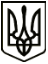 МЕНСЬКА МІСЬКА РАДА(вісімнадцята сесія восьмого скликання) РІШЕННЯ21 квітня 2022 року	м. Мена	№ 139Про надання земельних ділянок в оренду ФОП Греньку П.М. Розглянувши звернення Фізичної особи - підприємця Гренька Петра Миколайовича щодо надання в оренду земельних ділянок площею 65,6386 га кадастровий номер 7423087200:03:000:0163, площею 12,2197 га кадастровий номер 7423081000:03:000:1025, площею 9,7539 га кадастровий номер 7423010100:02:000:1329, площею 10,7221 га кадастровий номер 7423010100:02:000:1326 для ведення товарного сільськогосподарського виробництва (код КВЦПЗ 01.01), які розташовані на території Менської міської територіальної громади за межами населених пунктів села Осьмаки, села Блистова та міста Мена, керуючись ст. 12, 93, 120, 122, пунктами 27 та 28 розділу Х «Перехідні положення» Земельного кодексу України, ст. 26 Закону України «Про місцеве самоврядування в Україні», Законом України «Про оренду землі», Менська міська рада ВИРІШИЛА:Передати в оренду Фізичній особі - підприємцю Греньку Петру Миколайовичу земельні ділянки площею 65,6386 га кадастровий номер 7423087200:03:000:0163, площею 12,2197 га кадастровий номер 7423081000:03:000:1025, площею 9,7539 га кадастровий номер 7423010100:02:000:1329, площею 10,7221 га кадастровий номер 7423010100:02:000:1326 для ведення товарного сільськогосподарського виробництва (код КВЦПЗ 01.01), які розташовані на території Менської міської територіальної громади за межами населених пунктів села Осьмаки, села Блистова та міста Мена, строком на 1 (один) рік та установити орендну плату в розмірі 8% від нормативної грошової оцінки земельної ділянки, що визначається від середньої нормативної грошової оцінки одиниці площі ріллі по Чернігівській області.Доручити міському голові Примакову Г.А. укласти договір оренди земельних ділянок, зазначених в пункті 1 цього рішення, та подати його на державну реєстрацію відповідно до вимог чинного законодавства. Контроль за виконанням рішення покласти на першого заступника міського голови О.Л. Неберу.Міський голова	Геннадій ПРИМАКОВ